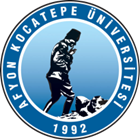 T.C.AFYON KOCATEPE ÜNİVERSİTESİSOSYAL BİLİMLER ENSTİTÜSÜT.C.AFYON KOCATEPE ÜNİVERSİTESİSOSYAL BİLİMLER ENSTİTÜSÜT.C.AFYON KOCATEPE ÜNİVERSİTESİSOSYAL BİLİMLER ENSTİTÜSÜT.C.AFYON KOCATEPE ÜNİVERSİTESİSOSYAL BİLİMLER ENSTİTÜSÜT.C.AFYON KOCATEPE ÜNİVERSİTESİSOSYAL BİLİMLER ENSTİTÜSÜ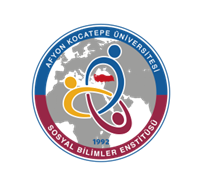 2022-2023 EĞİTİM-ÖGRETİM YILI BAHAR YARIYILI EĞİTİM BİLŞMLERİ ANABİLİM/ANASANAT DALI EĞİTİM PROGRAMLARI ve ÖĞRETİM BİLİM DALI TEZSİZ YÜKSEK LİSANS PROGRAMI HAFTALIK DERS PROGRAMI (ESKİ ÖĞRENCİLER)2022-2023 EĞİTİM-ÖGRETİM YILI BAHAR YARIYILI EĞİTİM BİLŞMLERİ ANABİLİM/ANASANAT DALI EĞİTİM PROGRAMLARI ve ÖĞRETİM BİLİM DALI TEZSİZ YÜKSEK LİSANS PROGRAMI HAFTALIK DERS PROGRAMI (ESKİ ÖĞRENCİLER)2022-2023 EĞİTİM-ÖGRETİM YILI BAHAR YARIYILI EĞİTİM BİLŞMLERİ ANABİLİM/ANASANAT DALI EĞİTİM PROGRAMLARI ve ÖĞRETİM BİLİM DALI TEZSİZ YÜKSEK LİSANS PROGRAMI HAFTALIK DERS PROGRAMI (ESKİ ÖĞRENCİLER)2022-2023 EĞİTİM-ÖGRETİM YILI BAHAR YARIYILI EĞİTİM BİLŞMLERİ ANABİLİM/ANASANAT DALI EĞİTİM PROGRAMLARI ve ÖĞRETİM BİLİM DALI TEZSİZ YÜKSEK LİSANS PROGRAMI HAFTALIK DERS PROGRAMI (ESKİ ÖĞRENCİLER)2022-2023 EĞİTİM-ÖGRETİM YILI BAHAR YARIYILI EĞİTİM BİLŞMLERİ ANABİLİM/ANASANAT DALI EĞİTİM PROGRAMLARI ve ÖĞRETİM BİLİM DALI TEZSİZ YÜKSEK LİSANS PROGRAMI HAFTALIK DERS PROGRAMI (ESKİ ÖĞRENCİLER)2022-2023 EĞİTİM-ÖGRETİM YILI BAHAR YARIYILI EĞİTİM BİLŞMLERİ ANABİLİM/ANASANAT DALI EĞİTİM PROGRAMLARI ve ÖĞRETİM BİLİM DALI TEZSİZ YÜKSEK LİSANS PROGRAMI HAFTALIK DERS PROGRAMI (ESKİ ÖĞRENCİLER)2022-2023 EĞİTİM-ÖGRETİM YILI BAHAR YARIYILI EĞİTİM BİLŞMLERİ ANABİLİM/ANASANAT DALI EĞİTİM PROGRAMLARI ve ÖĞRETİM BİLİM DALI TEZSİZ YÜKSEK LİSANS PROGRAMI HAFTALIK DERS PROGRAMI (ESKİ ÖĞRENCİLER)2022-2023 EĞİTİM-ÖGRETİM YILI BAHAR YARIYILI EĞİTİM BİLŞMLERİ ANABİLİM/ANASANAT DALI EĞİTİM PROGRAMLARI ve ÖĞRETİM BİLİM DALI TEZSİZ YÜKSEK LİSANS PROGRAMI HAFTALIK DERS PROGRAMI (ESKİ ÖĞRENCİLER)         GÜNLER         GÜNLER         GÜNLER         GÜNLER         GÜNLER         GÜNLER         GÜNLER         GÜNLERSaatPazartesiPazartesiSalıÇarşambaPerşembeCumaCuma08:30Program Modelleri(Doç. Dr. K. Kasapoğlu)Canlı Program Modelleri(Doç. Dr. K. Kasapoğlu)Canlı Ders Programlarının Tarihi(Dr. Öğr. Üyesi R. Yurtseven)CanlıDers Programlarının Tarihi(Dr. Öğr. Üyesi R. Yurtseven)Canlı09:30Program Modelleri(Doç. Dr. K. Kasapoğlu)CanlıProgram Modelleri(Doç. Dr. K. Kasapoğlu)CanlıGelişmiş Ülkelerde Eğitim(Doç. Dr. E. Eğmir)CanlıEğitimde Yeni Yönelimler (Prof. Dr. G. Ocak)CanlıDers Programlarının Tarihi(Dr. Öğr. Üyesi R. Yurtseven)CanlıDers Programlarının Tarihi(Dr. Öğr. Üyesi R. Yurtseven)Canlı10:30Program Modelleri(Doç. Dr. K. Kasapoğlu)CanlıProgram Modelleri(Doç. Dr. K. Kasapoğlu)CanlıGelişmiş Ülkelerde Eğitim(Doç. Dr. E. Eğmir)CanlıEğitimde Yeni Yönelimler (Prof. Dr. G. Ocak)CanlıDers Programlarının Tarihi(Dr. Öğr. Üyesi R. Yurtseven)CanlıDers Programlarının Tarihi(Dr. Öğr. Üyesi R. Yurtseven)Canlı11:30Gelişmiş Ülkelerde Eğitim(Doç. Dr. E. Eğmir)CanlıEğitimde Yeni Yönelimler (Prof. Dr. G. Ocak)Canlı13:00Eğitim Programlarının Kültürel ve Sosyal Temelleri(Doç. Dr. C. Erdem)Canlı14:00Eğitim Programlarının Kültürel ve Sosyal Temelleri(Doç. Dr. C. Erdem)Canlı15:00Eğitim Programlarının Kültürel ve Sosyal Temelleri(Doç. Dr. C. Erdem)Canlı16:0017:00